Publicado en Ribera de Navarra / Territorio Queiles el 13/10/2017 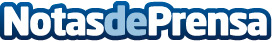 La Ribera de Navarra apuesta por emprender, intraemprender y cooperar en el QueilesLa Ribera de Navarra apuesta por salir adelante a través del Emprendimiento, el Intraemprendimiento y la Cooperación Empresarial, tres herramientas que la Asociación CASCANTUM trabaja para contribuir al Desarrollo Socio-Económico de la comarcaDatos de contacto:ÁngelMary DíazCascantum / Territorio Queiles610 227 256Nota de prensa publicada en: https://www.notasdeprensa.es/la-ribera-de-navarra-apuesta-por-emprender Categorias: Navarra Turismo Industria Alimentaria Emprendedores Solidaridad y cooperación http://www.notasdeprensa.es